Данные о педагогических работниках          МБОУ Поселковая СОШна 2020-2021 учебный год         В 2020-2021 учебном году учебно-воспитательный процесс осуществляется 24 педагогическими работниками.Среди них: администрация – 3 чел; учителей - 17чел.; педработников – 4 чел. (социальный педагог, организатор-преподаватель ОБЖ , педагог- библиотекарь, старшая вожатая,).Уровень образования педагогов: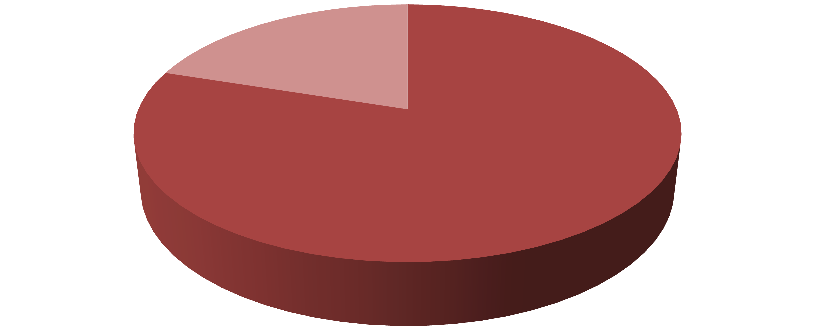 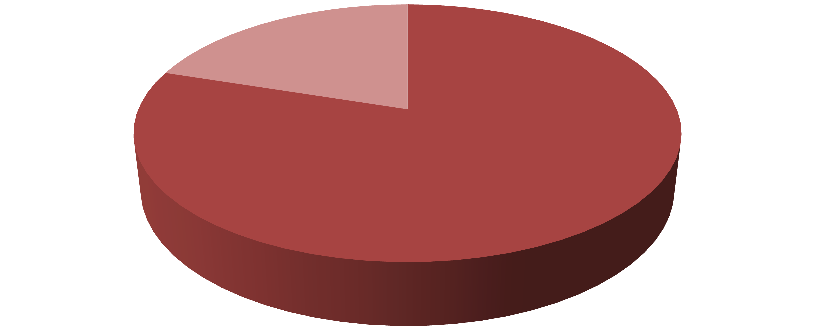 Уровень образования педагогов % Высшее 20человек	Среднее специальное 4 человек17%83%В школе работают учителя со стажем:от 0 до 5 лет –2 чел.-9% ,от 5 до 20 лет –5 чел.-22%,от 20 до 30 лет - 7 чел.- 31%от 30 до 50  лет –  4 чел.-18 %от 50 и выше лет – 4 чел.- 18%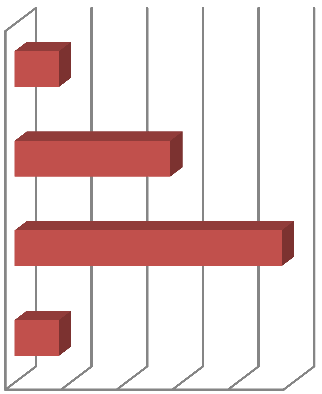 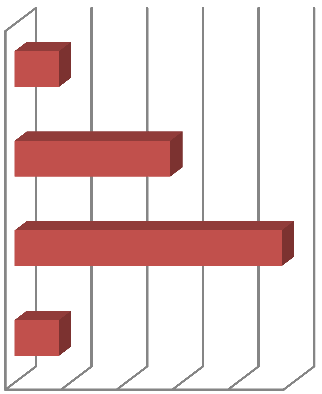 Категорийность работников школыбез категории -2 чел.высшая категория -6 чел1 категория -11 челКатегорийность работников школысоответствие-4 чел            9%  24%  48%  19% №ОбразованиеКоличество%1Высшее20 человек832Среднее специальное4 человек17